A N D H R A   U N I V E R S I T Y 	Applications in the prescribed form are invited for the posts of ASSOCIATE PROFESSOR under Phase-I & Phase-II in the following departments of College of Arts & Commerce; College of Science & Technology; College of Engineering (A), so as to reach the Registrar, Andhra University, Visakhapatnam on or before 02-02-2018.	The prescribed application form, qualifications, scales of pay attached to the post etc., as per the G.O.Ms.No.38, dated 23-06-2016, registration fee and other details can be had from the University website : www.andhrauniversity.edu.in. The last date for receipt of the duly filled in application is 02-02-2018. The University reserves the right to fill or not to fill any of the post(s) without giving any reason whatsoever.Telegrams: UNIVERSITY Telephone: 2844018Fax: 0891-755547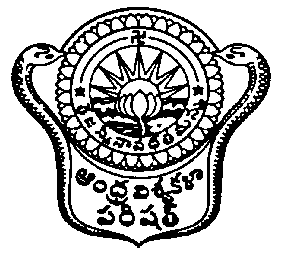 All Official letters, packages etc, should be addressed to the Registrar by designation and not by name.No. S.II (1)/1442/39/2017VisakhapatnamDt: 06-01-2018ASSOCIATE PROFESSOR : (Phase-I)ASSOCIATE PROFESSOR : (Phase-I)ASSOCIATE PROFESSOR : (Phase-I)ASSOCIATE PROFESSOR : (Phase-I)ASSOCIATE PROFESSOR : (Phase-I)S.No.DepartmentNumber of posts sanctionedRoster NumberRoster PointGroup-I: Arts1History & Archaeology195BC-B2Politics & Public Administration196OC (W)3Sanskrit197SC4Telugu198OCTotal4Group-II: Science1Geology1*61OC2Human Genetics162SC3Nuclear Physics163OC4Organic Chemistry164BC-D (W)5PNCO165OC (W)6Psychology & Parapsychology166SC (W)7Zoology167OCTotal 7Group-III: Engineering1Computer Science &Systems Engineering1100OC2Electrical Engineering1101OC (W)Total 2Grand Total 13ASSOCIATE PROFESSOR (Phase-II)ASSOCIATE PROFESSOR (Phase-II)ASSOCIATE PROFESSOR (Phase-II)ASSOCIATE PROFESSOR (Phase-II)ASSOCIATE PROFESSOR (Phase-II)S.No.DepartmentNumber of posts sanctionedRoster NumberRoster Point1Geo-Physics168BC-D2Physics169BC-ETotal 2Group-III :  Engineering1Metallurgical Engineering1102SC (W)Total 1Grand Total3NOTE: Candidates applying for the post and selected against the *-marked post be posted in the 
Delta Studies Institute, preferably from M.Tech (Petroleum Exploration Studies)NOTE: Candidates applying for the post and selected against the *-marked post be posted in the 
Delta Studies Institute, preferably from M.Tech (Petroleum Exploration Studies)NOTE: Candidates applying for the post and selected against the *-marked post be posted in the 
Delta Studies Institute, preferably from M.Tech (Petroleum Exploration Studies)NOTE: Candidates applying for the post and selected against the *-marked post be posted in the 
Delta Studies Institute, preferably from M.Tech (Petroleum Exploration Studies)NOTE: Candidates applying for the post and selected against the *-marked post be posted in the 
Delta Studies Institute, preferably from M.Tech (Petroleum Exploration Studies)PROF. V. UMA MAHESWARA RAODt: 06-01-2018 REGISTRAR